Innan man remittar ett särskilt begåvat barn för ADHD-utredningav Sharon Lind, M.S. Ed.(1996) Översättning av Anita Kullanderhttps://sengifted.org/archives/articles/before-referring-a-gifted-child-for-addadhd-evaluationFöräldrar och lärare som undervisar särskilt begåvade elever blir allt oftare ombedda att lära barnen att anpassa sig  till ett antal sociala normer av acceptabelt beteende och prestation  – för att slipa lite på kanterna för att passa in i det ”normala” runda hålet. Spontanitet, vetgirighet, fantasi, obegränsad entusiasm och känslighet hålls tillbaka för att skapa lugnare, tystare och mer kontrollerade miljöer i skolan. En förlängning av denna trend speglas i den ökning av remitteringar för medicinsk utredning av särskilt begåvade barn, för ADHD (uppmärksamhetsstörning och hyperaktivitet). Det råder inget tvivel om att särskilt begåvade barn vars ”olämpliga beteende” kan vara ett resultat av att vara högt begåvad och/eller intensiv.Denna insitet kopplat till klassrumsmiljön och studieplanen som inte möter den särskilt begåvades, divergenta, kreativa, eller randomiserade inlärning, kan leda till att man missbedömer många barn med ADHD. För att undvika felbedömning av särskilt begåvade barn kan föräldrar och utbildare genomföra följande checklista som hjälp att avgöra om man ska remitterar till medicinsk eller psykologisk utredning.  Originaltexten nedan:  Before Referring a Gifted Child for ADD/ADHD Evaluation 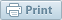 Author Sharon Lind Citation Copyright © 1996 Sharon Lind. Reprinted with the permission of the author. Before Referring a Gifted Child for ADD/ADHD EvaluationParents and gifted educators are asked with increased frequency to instruct gifted children to conform to a set of societal standards of acceptable behavior and achievement — to smooth the edges of the square peg in order to fit into a “normal” hole. Spontaneity, inquisitiveness, imagination, boundless enthusiasm, and emotionality are being discouraged to create calmer, quieter, more controlled environments in school. An extension of this trend is reflected in an increase in referrals for medical evaluation of gifted children as ADD/ADHD (Attention Deficit Disorder/Attention Deficit Hyperactivity Disorder). There is no doubt that gifted children can be ADD/ADHD. However, there are also gifted children whose “inappropriate behavior” may be a result of being highly gifted and/or intense.This intensity coupled with classroom environments and curriculum which do not meet needs of gifted, divergent, creative, or random learners, may lead to the mislabeling of many children as ADHD. To avoid mislabeling gifted children, parents and educators may want to complete the following check list to help them decide to refer for medical or psychological evaluation.If, after addressing these questions, parents and teachers believe that it is not an unsuitable, inflexible, or unreceptive educational environment which is causing the child to “misbehave” or “tune out,” or if the child feels out of control, then it is most certainly appropriate to refer a gifted child for ADD/ADHD diagnosis. Premature referral bypasses the educational system and takes control away from students, parents and educators. By referring before trying to adjust the educational environment and curriculum, educators appear to be denouncing the positive attributes of giftedness and/or to be blaming the victim of an inappropriate educational system.When deciding to refer, parents should search for a competent diagnostician who has experience with both giftedness and attention deficit disorders. It is never appropriate for teachers, parents or pediatricians to label a child as ADD or ADHD without comprehensive clinical evaluation that can distinguish ADD/ADHD from look-alike with other causes.- See more at: https://www.sengifted.org/post/before-referring-a-gifted-child-for-add-adhd-evaluation
Gifted?Need More Information
ADD/ADHD?Contact with intellectual peers diminishes inappropriate behavioroContact with intellectual peers has no positive effect on behaviorAppropriate academic placement diminishes inappropriate behavioroAppropriate academic placement has no positive effect on behaviorCurricular modifications diminish inappropriate behaviorsoCurricular modifications have no effect on behaviorThe child has logical (to the child) explanations for inappropriate behavioroChild cannot explain inappropriate behaviorWhen active, child enjoys the movement and does not feel out of controloChild feels out of controlLearning appropriate social skills has decreased “impulsive” or inappropriate behavioroLearning appropriate social skills has not decreased “impulsive” or inappropriate behaviorChild has logical (to the child) explanations whyoChild is unable to explain why tasks, activities are not completedChild displays fewer inappropriate behaviors when interested in subject matter or projectoChild’s behaviors not influenced by his/her interest in the activityChild displays fewer inappropriate behaviors when subject matter or project seems relevant or meaningful to the childoChild’s behaviors do not diminish when subject matter or project seems relevant or meaningful to the childChild attributes excessive talking or interruptions on need to share information,  need to show that he/she knows the answer, or need to solve a problem immediatelyoChild cannot attribute excessive talking or interruptions to a need to learn or share informationChild who seems inattentive can repeat instructionsoChild who seems inattentive is unable to repeat instructionsChild thrives on working on multiple tasks –  gets more done, enjoys learning moreoChild moves from task to task for no apparent reasonInappropriate behaviors are not persistent – seem to be a function of subject matteroInappropriate behaviors persist regardless of subject matterInappropriate behaviors are not persistent – seem to be a function of teacher or instructional styleoInappropriate behaviors persist regardless of teacher or instructional styleChild acts out to get teacher attentionoChild acts out regardless of attention